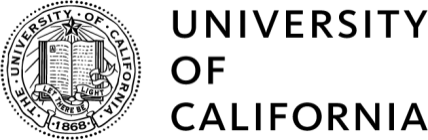 This Appendix # to Agreement #  (“Agreement”) is entered into between The Regents of the University of California (UC) and Supplier.In connection with the Agreement between Supplier and The Regents of the University of California, Supplier agrees to the UC Contracting for Covered Services Article 39 in the Terms & Conditions. As per this Article, Supplier is required to pay the equivalent of UC wages and benefits to employees providing services to UC under this agreement. By signing this appendix, Supplier agrees to pay the wage and benefit parity rates listed above to Supplier’s employees, and employees of Sub-Suppliers at any tier, performing work at a UC location.I declare that the foregoing statement is true and correct, and I am aware that if I present any material matter as true which I know to be false, the agreement may be subjected to termination.All other terms, conditions and provisions of the Agreement shall remain in full force and effect.This Amendment is signed by the parties’ duly authorized representatives, and shall be effective as of .Job TitleLocation Wage and Benefit Parity RateTHE REGENTS OF THEUNIVERSITY OF CALIFORNIAon behalf of its  THE REGENTS OF THEUNIVERSITY OF CALIFORNIAon behalf of its  By:By:Name:Name:Title:Title:Date:Date: